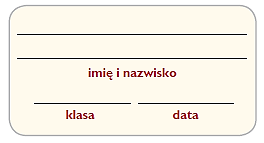 W Amazonii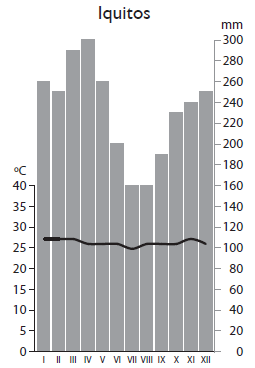 1. Na podstawie klimatogramu podaj trzy cechy klimatu Amazonii. a) _________________________________________________________________ _________________________________________________________________b) _________________________________________________________________ _________________________________________________________________c) _________________________________________________________________ _________________________________________________________________ 2. Podaj objaśnienia terminów użytych w logogryfie. Następnie wyjaśnij znaczenie otrzymanego hasła.       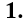 1. _________________________________________________________________________________________________________2. _________________________________________________________________________________________________________3. _________________________________________________________________________________________________________4._________________________________________________________________________________________________________5._________________________________________________________________________________________________________6._________________________________________________________________________________________________________7._________________________________________________________________________________________________________8._________________________________________________________________________________________________________Hasło: _______________________________  ‒  ______________________________________________________________________3. Korzystając z dostępnych źródeł, przeanalizuj problem nadmiernej wycinki wilgotnych lasów równikowych w Amazonii i zapisz propozycje jego rozwiązania w postaci metaplanu.CHININA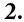 MAHONIWIECJ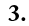 AGUARK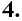 AUCZUKH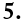 ELIKONIAG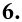 REENPEACEE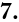 PIFITI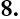 NDIANIEProblem: Nadmierna wycinka lasów AmazoniiProblem: Nadmierna wycinka lasów AmazoniiJak jest?Jak powinno być?Dlaczego nie jest tak, jak powinno być?Dlaczego nie jest tak, jak powinno być?Wnioski – propozycje rozwiązania problemuWnioski – propozycje rozwiązania problemu